Ονοματεπώνυμο:……………………………………………………………………                                    Τάξη: Α2                                                  Φύλλο εργασίας Γλώσσας                                              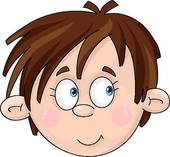 Κυκλώνω τις λέξεις που έχουν –οι . Μετά διαβάζω  όλες τις λέξεις  και τις τονίζω. Προσέχω :    -οι     και     -ιοτοιχος     οικοπεδο     κρανιο     θρανιο      ετοιμος     ανοιξη         ποιος     εμειςκτιριο     βατραχοι      χωριο      παιδια      βιβλιο     φοινικας     κοιταζω      εσεις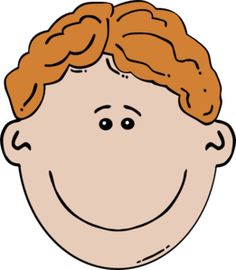 Γράφω τι βλέπω μαζί με το  «φιλαράκι» του: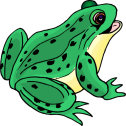 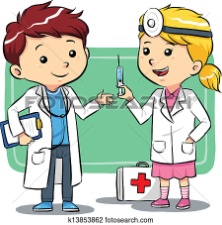 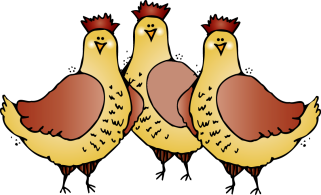 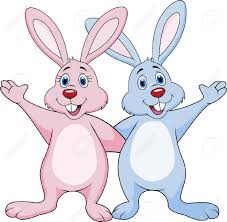 ______________     ________________      ____________________     __________________Πηγαίνω από το ένα στα πολλά:Ένας               Πολλοί                                                      Μία              ΠολλέςΟ     οδηγός         ______________________        η    βροχή           ____________________Ο    κυνηγός        ______________________        η    κανάτα           ___________________Ο    δράκος          ______________________         η    καρδιά           ____________________Ο   μάγος             ______________________        η γειτονιά           _____________________Διαβάζω και γράφω: Οι    σκύλ___    και    ___     λύκοι     μοιάζουν   μεταξύ   τους.Η   Πόπη    ανεβαίν___     και    κατεβαίν____     τα     σκαλιά .Το     παιδ__       και   το    σκυλ__    σου   όπως    το    μάθ___ς.Οι    δάσκαλ___    και   ___     δασκάλες    ήρθαν    στην    τάξ__.Η    Φώφ__      σχεδιάζ___    ένα     καράβ__    με    ένα    άσπρο    παν___ .___    βάτραχοι      βουτούν     στη     μεγάλ__        λίμν___.